CV Nina Louise Rosenkrantz Lind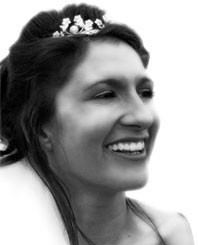 Freelance grafiker: Grafisk design til print og online medier, samt rådgivning og udvikling af branding og grafiske identiteter. Online marketing – SEO, SoMe, Ads og Nyhedsbreve.2004	Uddannet Mediegrafiker, speciale i kommunikationKøbenhavns Tekniske SkoleErhvervserfaring2019 – d.d.	Ejer/RosenkrantzGrafiskRosenkrantzGrafisk udvikler relevant branding og skaber målrettede grafiske identiteter. RosenkrantzGrafisk løser alle slags grafiske opgaver – vores kompetencer spænder fra rådgivning og strategi til udvikling af branding og grafisk kommunikation. Vi designer websites og alt indenfor grafisk design.2023 – d.d	Samarbejdspartner BrandMeUdarbejdelse af grafisk design til alle online og offline platforme.2023	Freelancegrafiker hos StorkefotoUdarbejdelse og opsætning af skole årsbøger samt fotoredigering i photoshop.2019 - 2020	Freelance grafiker/Bovak.dkRentegning, banner, klargøring af tryksager. Nyhedsbreve samt opdatering på website.2019 - 2020	Freelance grafiker og marketingsmedarbejder/Escalate.dk Hjemmeside og webudvikling. Grafisk design til print og online medier. Rentegning, klargøring af tryksager. Seo/Nyhedsbreve/Ads/SoMe.2011 - 2018	Kontorassistent/Rudersdal KommuneLøse grafiske opgaver samt løbende lave udstillinger. Modtagelse af gæster - div. adhoc opgaver. Alm. biblioteksarbejde - fremfinde materialer og sætte materialer på plads. Ansvar for oplæring af nye medarbejdere. Ansvarlig for bog opsættere og praktikanter.Ansvar for det daglige regnskab - afstemning af kasseapparat og dankortterminal. Ansvarlig for opfyldning og vedligeholdelse af lager samt indkøb af materialer hertil. Ansvarlig for opfyldning og vedligeholdelse af kaffemaskine samt caféområdet. Skrankebetjening samt læse/besvare mails samt besvare telefonopkald.2011 - 2014	Freelance Grafiker/Lekon A/SUdarbejde visuel identitet samt vedligeholde eksisterende design.2005 – 2007	Produktionsansvarlig/Aspiro Danmark ApSAnsvarlig for udførelse af annoncer samt opsætning heraf. Klargøring
af filer til tryk samt kontakt til trykkerier og samarbejdspartnere. Tæt samarbejde med AD´ere, It medarbejdere og øvrige grafikere.2004 - 2005	Grafiker/Vangsgaard A/SUdarbejdelse af tryksager fra idé til færdig tryk. Marketing og reklame,
bil- og facadedekorationer samt skilte, pyloner og foliedekorationer.Faglige KompetencerKurser2019	Online Markedsføring/ WordPress
	Konverteringsoptimering og brugervenlighed, søgemaskine-	optimering (SEO), online annoncering i Google Ads, 	markedsføring på de sociale 	medier, kundeloyalitet og 	e-mail markedsføring - nyhedsbreve, webanalyse og 	trafikmåling i Google Analytics.Udannelse1998		Klassisk Tegneskolen KBH
	Klassisk tegning, perspektivering samt croquis	Mediehøjskolen KBH
	Videoredigering